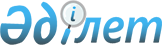 О внесении изменений и дополнений в решение Казталовского районного маслихата от 14 декабря 2011 года № 48-1 "О районном бюджете на 2012-2014 годы"
					
			Утративший силу
			
			
		
					Решение Казталовского районного маслихата Западно-Казахстанской области от 16 апреля 2012 года № 5-1. Зарегистрировано Департаментом юстиции Западно-Казахстанской области 2 мая 2012 года № 7-8-143. Утратило силу - решением Казталовского районного маслихата Западно-Казахстанской области от 5 февраля 2013 года № 10-9.      Сноска. Утратило силу решением Казталовского районного маслихата Западно-Казахстанской области от 5 февраля 2013 года № 10-9      В соответствии с Бюджетным кодексом Республики Казахстан от 4 декабря 2008 года и Законом Республики Казахстан от 23 января 2001 года "О местном государственном управлении и самоуправлении в Республике Казахстан" районный маслихат РЕШИЛ:



      1. Внести в решение Казталовского районного маслихата "О районном бюджете на 2012-2014 годы" от 14 декабря 2011 года № 48-1 (зарегистрированный в Реестре государственной регистрации нормативных правовых актов за № 7-8-138, опубликованное 20 января 2012 года, 30 января 2012 года, 6 февраля 2012 года, 13 февраля 2012 года районной газете "Ауыл айнасы" № 4, № 5, № 6, № 7), следующие изменения и дополнения:



      1) в пункте 1:

      в подпункте 1) цифру "3 260 443" заменить цифрой "3 687 708";

      в строке "поступлениям трансфертов" цифру "2 627 468" заменить цифрой "3 054 733";

      в подпункте 2) цифру "3 229 585" заменить цифрой "3 640 850";

      в подпункте 3) в строке "чистое бюджетное кредитование" цифру "111 579" заменить цифрой "116 433";

      в строке "бюджетные кредиты" цифру "116 445" заменить цифрой "121 299";

      в подпункте 4) в строке "сальдо по операциям с финансовыми активами" цифру "8 176" заменить цифрой "24 176";

      в строке "приобретение финансовых активов" цифру "8 176" заменить цифрой "24 176";

      в подпункте 5) цифру "-88 897" заменить цифрой "-93 751";

      в подпункте 6) в строке "финансирование дефицита (использование профицита) бюджета" цифру "88 897" заменить цифрой "93 751";

      в строке "поступление займов" цифру "72 810" заменить цифрой "77 664";



      2) в подпункте 1) пункта 3:

      в абзаце первом цифру "532 847" заменить цифрой "964 966";

      в абзаце десятом цифру "137 624" заменить цифрой "181 472";

      в абзаце одиннадцатом цифру "18 583" заменить цифрой "39 583";

      в абзаце тринадцатом цифру "11 170" заменить цифрой "11 541";

      в абзаце четырнадцатом цифру "72 810" заменить цифрой "77 664";

      в абзаце пятнадцатом цифру "22 831" заменить цифрой "27 331";

      дополнить семнадцатым, восемнадцатым, девятнадцатым, двадцатым, двадцать первым, двадцать вторым, двадцать третьем, двадцать четвертым, двадцать пятым, двадцать шестым, двадцать седьмым, двадцать восьмым, двадцать девятым, тридцатым абзацами следующего содержания:

      "на реализацию мероприятии для решения вопросов обустройства аульных (сельских) округов в реализацию мер по содействию экономическому развитию регионов в рамках Программы "Развитие регионов" - 4 207 тыс. тенге;

      на водоснабжение в селе Болашак – 80 000 тыс. тенге;

      на государственные пособия на детей до 18 лет – 16 000 тыс. тенге;

      на обеспечение санаторно-курортного лечения ветеранов – 1 200 тыс. тенге;

      на обеспечение оборудованием медицинских кабинетов в общеобразовательных школах – 1 700 тыс. тенге;

      на реконструкцию здания бывшего хлебного завода под спортивный комплекс в селе Казталов – 94 451 тыс. тенге;

      на корректировку проектно-сметной документации реконструкции системы водоснабжения в селе Казталов – 1 800 тыс. тенге;

      на разработку проектно-сметной документации водоснабжения в селе Талдыапан - 1 800 тыс. тенге;

      на разработку проектно-сметной документации реконструкции системы водоснабжения в селе Нурсай - 1 260 тыс. тенге;

      на разработку проектно-сметной документации реконструкции системы водоснабжения в селе Талдыкудук - 1 260 тыс. тенге;

      на завершение реконструкции системы водоснабжения в селе Карауба - 12 772 тыс. тенге;

      на завершение реконструкции системы водоснабжения в селе Жулдыз - 8 596 тыс. тенге;

      на покрытие тротуаров – 112 000 тыс. тенге;

      на текущий ремонт дорог – 20 500 тыс. тенге.";



      3) в пункте 5:

      цифру "12 284" заменить цифрой "24 568";



      4) приложения 1, 4, 5, 6 к указанному решению изложить в новой редакции согласно приложениям 1, 2, 3, 4 к настоящему решению.



      2. Настоящее решение вводится в действие с 1 января 2012 года.      Председатель сессии              М. Рамазанов

      Секретарь районного маслихата    Е. Газизов

Приложение 1

к решению районного маслихата

№ 5-1 от 16 апреля 2012 года

Приложение 1

к решению районного маслихата

№ 48-1 от 14 декабря 2011 года Районный бюджет на 2012 год(тыс. тенге)

Приложение 2

к решению районного маслихата

№ 5-1 от 16 апреля 2012 года

Приложение 4

к решению районного маслихата

№ 48-1 от 14 декабря 2011 года Перечень местных бюджетных программ,

не подлежащих секвестрированию

в процессе исполнения

Приложение 3

к решению районного маслихата

№ 5-1 от 16 апреля 2012 года

Приложение 5

к решению районного маслихата

№ 48-1 от 14 декабря 2011 года Бюджетные программы сельских округов

Казталовского района на 2012 год(тыс. тенге)

Приложение 4

к решению районного маслихата

№ 5-1 от 16 апреля 2012 года

Приложение 6

к решению районного маслихата

№ 48-1 от 14 декабря 2011 года Бюджетные средства по программе

общеобразовательного обучения в школах(тыс. тенге)
					© 2012. РГП на ПХВ «Институт законодательства и правовой информации Республики Казахстан» Министерства юстиции Республики Казахстан
				КатегорияКатегорияКатегорияКатегорияКатегорияСуммаКлассКлассКлассКлассСуммаПодклассПодклассПодклассСуммаСпецификаСпецификаСуммаНаименованиеСуммаІ. ДОХОДЫ36877081Налоговые поступления63025001Подоходный налог1175082Индивидуальный подоходный налог11750803Социальный налог1225311Социальный налог12253104Hалоги на собственность3865491Hалоги на имущество3724363Земельный налог7784Hалог на транспортные средства123355Единый земельный налог100005Внутренние налоги на товары, работы и услуги24822Акцизы9623Поступления за использование природных и других ресурсов2474Сборы за ведение предпринимательской и профессиональной деятельности127308Обязательные платежи, взимаемые за совершение юридически значимых действий и (или) выдачу документов уполномоченными на то государственными органами или должностными лицами11801Государственная пошлина11802Неналоговые поступления254501Доходы от государственной собственности9155Доходы от аренды имущества, находящегося в государственной собственности91504Штрафы, пеня, санкции, взыскания, налагаемые государственными учреждениями, финансируемыми из государственного бюджета, а также содержащимися и финансируемыми из бюджета (сметы расходов) Национального Банка Республики Казахстан 13801Штрафы, пеня, санкции, взыскания, налагаемые государственными учреждениями, финансируемыми из государственного бюджета, а также содержащимися и финансируемыми из бюджета (сметы расходов) Национального Банка Республики Казахстан, за исключением поступлений от организаций нефтяного сектора 138006Прочие неналоговые поступления2501Прочие неналоговые поступления2503Поступления от продажи основного капитала18003Продажа государственного имущества, закрепленного за государственными учреждениями1801Продажа государственного имущества, закрепленного за государственными учреждениями1804Поступление трансфертов 305473302Трансферты из вышестоящих органов государственного управления30547332Трансферты из областного бюджета3054733II. ЗАТРАТЫ36408501Государственные услуги общего характера25681801Представительные, исполнительные и другие органы, выполняющие общие функции государственного управления240257112Аппарат маслихата района (города областного значения)12109001Обеспечение деятельности маслихата района (города областного значения)12109003Капитальные расходы государственных органов0122Аппарат акима района (города областного значения)57679001Обеспечение деятельности акима района (города областного значения)52229003Капитальные расходы государственного органа5450123Аппарат акима района в городе, города районного значения, поселка, аула (села), аульного (сельского) округа158269001Функционирование аппарата акима района в городе, города районного значения, поселка, аула (села), аульного (сельского) округа170469022Функционироавние аппарата акима района в городе, города районного значения, поселка, аула (села), аульног (сельского) округа15826909Прочие государственные услуги общего характера16561459Отдел экономики и финансов района (города областного значения)16561001Услуги по реализации государственной политики в области формирования и развития экономической политики, государственного планирования, исполнения бюджета и управления коммунальной собственностью района (города областного значения)165612Оборона203101Военные нужды2031122Аппарат акима района (города областного значения)2031005Мероприятия в рамках исполнения всеобщей воинской обязанности20314Образование222713101Дошкольное воспитание и обучение292159464Отдел образования района (города областного значения)292159009Обеспечение дошкольного воспитания и обучения290484021Увеличение размера доплаты за квалификационную категорию учителям школ и воспитателям дошкольных организаций образования167502Начальное, основное среднее и общее среднее образование1890445464Отдел образования района (города областного значения)1890445003Общеобразовательное обучение1795207006Дополнительное образование для детей 64797063Повышение оплаты труда учителям, прошедшим повышение квалификации по учебным программам АОО "Назарбаев интеллектуальные школы" за счет трансфертов из республиканского бюджета187709Прочие услуги в области образования44527464Отдел образования района (города областного значения)44527001Услуги по реализации государственной политики на местном уровне в области образования 8604005Приобретение и доставка учебников, учебно-методических комплексов для государственных учреждений образования района (города областного значения)21751012Капитальные расходы государственных органов0015Ежемесячные выплаты денежных средств опекунам (попечителям) на содержание ребенка сироты (детей-сирот), и ребенка (детей), оставшегося без попечения родителей11272020Обеспечение оборудованием, программным обеспечением детей-инвалидов, обучающихся на дому за счет трансфертов из республиканского бюджета29005Здравоохранение41309Прочие услуги в области здравоохранения413123Аппарат акима района в городе, города районного значения, поселка, аула (села), аульного (сельского) округа413002Организация в экстренных случаях доставки тяжелобольных людей до ближайшей организации здравоохранения, оказывающей врачебную помощь4136Социальная помощь и социальное обеспечение40336502Социальная помощь380711451Отдел занятости и социальных программ района (города областного значения)380711002Программа занятости235657005Государственная адресная социальная помощь4628006Жилищная помощь2549007Социальная помощь отдельным категориям нуждающихся граждан по решениям местных представительных органов42527010Материальное обеспечение детей-инвалидов, воспитывающихся и обучающихся на дому1456014Оказание социальной помощи нуждающимся гражданам на дому38630016Государственные пособия на детей до 18 лет44400017Обеспечение нуждающихся инвалидов обязательными гигиеническими средствами и предоставление услуг специалистами жестового языка, индивидуальными помощниками в соответствии с индивидуальной программой реабилитации инвалида3457023Обеспечение деятельности центров занятости населения740709Прочие услуги в области социальной помощи и социального обеспечения22654451Отдел занятости и социальных программ района (города областного значения)22654001Услуги по реализации государственной политики на местном уровне в области обеспечения занятости и реализации социальных программ для населения20795011Оплата услуг по зачислению, выплате и доставке пособий и других социальных выплат1859021Капитальные расходы государственных органов07Жилищно-коммунальное хозяйство29200601Жилищное хозяйство51831466Отдел архитектуры, градостроительства и строительства района (города областного значения)51831003Проектирование, строительство и (или) приобретение жилья государственного коммунального жилищного фонда24500004Проектирование, развитие, обустройство и (или) приобретение инженерно-коммуникационной инфраструктуры2733102Коммунальное хозяйство110051458Отдел жилищно-коммунального хозяйства, пассажирского транспорта и автомобильных дорог района (города областного значения)2563012Функционирование системы водоснабжения и водоотведения2563466Отдел архитектуры, градостроительства и строительства района (города областного значения)107488006Развитие системы водоснабжения10748803Благоустройство населенных пунктов130124123Аппарат акима района в городе, города районного значения, поселка, аула (села), аульного (сельского) округа18124008Освещение улиц населенных пунктов8466009Обеспечение санитарии населенных пунктов3200010Содержание мест захоронений и погребение безродных258011Благоустройство и озеленение населенных пунктов6200458Отдел жилищно-коммунального хозяйства, пассажирского транспорта и автомобильных дорог района (города областного значения)112000018Благоустройство и озеленение населенных пунктов1120008Культура, спорт, туризм и информационное пространство31245001Деятельность в области культуры129966457Отдел культуры, развития языков, физической культуры и спорта района (города областного значения)129966003Поддержка культурно-досуговой работы12996602Спорт 97939457Отдел культуры, развития языков, физической культуры и спорта района (города областного значения)3488009Проведение спортивных соревнований на районном (города областного значения) уровне3488466Отдел архитектуры, градостроительства и строительства района (города областного значения)94451006Развитие объектов спорта и туризма9445103Информационное пространство67178456Отдел внутренней политики района (города областного значения)5730002Проведение государственной информационной политики через средства массовой информации5730457Отдел культуры, развития языков, физической культуры и спорта района (города областного значения)61448006Функционирование районных (городских) библиотек6144809Прочие услуги по организации культуры, спорта, туризма и информационного пространства17367456Отдел внутренней политики района (города областного значения)9008001Услуги по реализации государственной политики на местном уровне в области информации, укрепления государственности и формирования социального оптимизма граждан7008003Реализация региональных программ в сфере молодежной политики2000457Отдел культуры, развития языков, физической культуры и спорта района (города областного значения)8359001Услуги по реализации государственной политики на местном уровне в области культуры, развития языков, физической культуры и спорта 835910Сельское, водное, лесное, рыбное хозяйство, особо охраняемые природные территории, охрана окружающей среды и животного мира, земельные отношения6442401Сельское хозяйство11541459Отдел экономики и финансов района (города областного значения)11541099Реализация мер социальной поддержки специалистов социальной сферы сельских населенных пунктов за счет целевого трансферта из республиканского бюджета1154106Земельные отношения6475463Отдел земельных отношений района (города областного значения)6475001Услуги по реализации государственной политики в области регулирования земельных отношений на территории района (города областного значения)647509Прочие услуги в области сельского, водного, лесного, рыбного хозяйства, охраны окружающей среды и земельных отношений46408475Отдел предпринимательства, сельского хозяйства и ветеринарии района (города областного значения)46408013Проведение противоэпизоотических мероприятий4640811Промышленность, архитектурная, градостроительная и строительная деятельность892402Архитектурная, градостроительная и строительная деятельность8924466Отдел архитектуры, градостроительства и строительства района (города областного значения)8924001Услуги по реализации государственной политики в области строительства, улучшения архитектурного облика городов, районов и населенных пунктов области и обеспечению рационального и эффективного градостроительного освоения территории района (города областного значения)892412Транспорт и коммуникации2050001Автомобильный транспорт20500458Отдел жилищно-коммунального хозяйства, пассажирского транспорта и автомобильных дорог района (города областного значения)20500023Обеспечение функцилнирования автомобильных дорог2050013Прочие4835409Прочие48354123Аппарат акима района в городе, города районного значения, поселка, аула (села), аульного (сельского) округа4207040Реализация мероприятий для решения вопросов обустройства аульных (сельских) округов в реализацию мер по содействию экономическому развитию регионов в рамках Программы "Развитие регионов" за счет целевых трансфертов из республиканского бюджета4207458Отдел жилищно-коммунального хозяйства, пассажирского транспорта и автомобильных дорог района (города областного значения)6596001Услуги по реализации государственной политики на местном уровне в области жилищно-коммунального хозяйства, пассажирского транспорта и автомобильных дорог 6596459Отдел экономики и финансов района (города областного значения)24568012Резерв местного исполнительного органа района (города областного значения) 24568475Отдел предпринимательства, сельского хозяйства и ветеринарии района (города областного значения)12983001Услуги по реализации государственной политики на местном уровне в области развития предпринимательства, промышленности, сельского хозяйства и ветеринарии1298314Обслуживание долга501Обслуживание долга5459Отдел экономики и финансов района (города областного значения)5021Обслуживание долга местных исполнительных органов по выплате вознаграждений и иных платежей по займам из областного бюджета515Трансферты442901Трансферты4429459Отдел экономики и финансов района (города областного значения)4429006Возврат неиспользованных (недоиспользованных) целевых трансфертов2561024Целевые текущие трансферты в вышестоящие бюджеты в связи с передачей функций государственных органов из нижестоящего уровня государственного управления в вышестоящий1868III. ЧИСТОЕ БЮДЖЕТНОЕ КРЕДИТОВАНИЕ116433Бюджетные кредиты12129910Сельское, водное, лесное, рыбное хозяйство, особо охраняемые природные территории, охрана окружающей среды и животного мира, земельные отношения12129901Сельское хозяйство121299459Отдел экономики и финансов района (города областного значения)121299018Бюджетные кредиты для реализации мер социальной поддержки специалистов социальной сферы сельских населенных пунктов1212995Погашение бюджетных кредитов486601Погашение бюджетных кредитов48661Погашение бюджетных кредитов, выданных из государственного бюджета4866IV. САЛЬДО ПО ОПЕРАЦИЯМ С ФИНАНСОВЫМИ АКТИВАМИ24176Приобретение финансовых активов2417613Прочие2417609Прочие24176452Отдел экономики и финансов района (города областного значения)24176014Формирование или увеличение уставного капитала юридических лиц2417606Поступления от продажи финансовых активов государства001Поступления от продажи финансовых активов государства01Поступления от продажи финансовых активов внутри страны0V. ДЕФИЦИТ (ПРОФИЦИТ) БЮДЖЕТА-93751VI. ФИНАНСИРОВАНИЕ ДЕФИЦИТА (ИСПОЛЬЗОВАНИЕ ПРОФИЦИТА) БЮДЖЕТА93751Функциональная группаФункциональная группаФункциональная группаФункциональная группаФункциональная группаФункциональная подгруппа Функциональная подгруппа Функциональная подгруппа Функциональная подгруппа Администратор бюджетной программыАдминистратор бюджетной программыАдминистратор бюджетной программыПрограммаПрограммаНаименованиеII. РАСХОДЫ4Образование02Начальное, основное среднее и общее среднее образование464Отдел образования района (города областного значения)003Общеобразовательное обучение5Здравоохранение09Прочие услуги в области здравоохранения123Аппарат акима района в городе, города районного значения, поселка, аула (села), аульного (сельского) округа002Организация в экстренных случаях доставки тяжелобольных людей до ближайшей организации здравоохранения, оказывающей врачебную помощьФункциональная группаФункциональная группаФункциональная группаФункциональная группаФункциональная группаСуммаФункциональная подгруппа Функциональная подгруппа Функциональная подгруппа Функциональная подгруппа СуммаАдминистратор бюджетной программыАдминистратор бюджетной программыАдминистратор бюджетной программыСуммаПрограммаПрограммаСуммаНаименованиеСуммаБюджетные программы Казталовского района на 2012 год1Государственные услуги общего характера17046901Представительные, исполнительные и другие органы, выполняющие общие функции государственного управления170469123Аппарат акима района в городе, города районного значения, поселка, аула (села), аульного (сельского) округа170469001Функционирование аппарата акима района в городе, города районного значения, поселка, аула (села), аульного (сельского) округа158269в том числе:Казталовский сельский округ14831Брикский сельский округ9587Бостандыкский сельский округ9078Болашакский сельский округ9259Караубинский сельский округ9005Каиндинский сельский округ9336Куушанкульский сельский округ9068Теренкульский сельский округ9470Жалпакталский сельский округ14551Жанажолский сельский округ9246Акпатерский сельский округ9262Талдыкудукский сельский округ9709Талдыапанский сельский округ8134Карасуский сельский округ9389Куктерекский сельский округ8996Караузеньский сельский округ9348Капитальные расходы государственного органа12200в том числе:Болашакский сельский округ2440Талдыкудукский сельский округ2440Талдыапанский сельский округ2440Карасуский сельский округ2440Куктерекский сельский округ24405Здравоохранение41309Прочие услуги в области здравоохранения413123Аппарат акима района в городе, города районного значения, поселка, аула (села), аульного (сельского) округа413002Организация в экстренных случаях доставки тяжелобольных людей до ближайшей организации здравоохранения, оказывающей врачебную помощь413в том числе:Казталовский сельский округ43Брикский сельский округ26Бостандыкский сельский округ25Болашакский сельский округ25Караубинский сельский округ25Каиндинский сельский округ40Куушанкульский сельский округ27Теренкульский сельский округ27Жалпакталский сельский округ0Жанажолский сельский округ36Акпатерский сельский округ22Талдыкудукский сельский округ36Талдыапанский сельский округ37Карасуский сельский округ0Куктерекский сельский округ27Караузеньский сельский округ177Жилищно-коммунальное хозяйство1812403Благоустройство населенных пунктов18124123Аппарат акима района в городе, города районного значения, поселка, аула (села), аульного (сельского) округа18124008Освещение улиц населенных пунктов8466в том числе:Казталовский сельский округ4096Брикский сельский округ200Бостандыкский сельский округ200Болашакский сельский округ200Караубинский сельский округ200Каиндинский сельский округ200Кушанкульский сельский округ200Теренкульский сельский округ200Жалпакталский сельский округ760Жанажолский сельский округ200Акпатерский сельский округ200Талдыкудукский сельский округ200Талдыапанский сельский округ200Карасуский сельский округ200Куктерекский сельский округ200Караузеньский сельский округ200009Обеспечение санитарии населенных пунктов3200в том числе:Казталовский сельский округ200Брикский сельский округ200Бостандыкский сельский округ200Болашакский сельский округ200Караубинский сельский округ200Каиндинский сельский округ200Куушанкульский сельский округ200Теренкульский сельский округ200Жалпакталский сельский округ200Жанажолский сельский округ200Акпатерский сельский округ200Талдыкудукский сельский округ200Талдыапанский сельский округ200Карасуский сельский округ200Куктерекский сельский округ200Караузеньский сельский округ200010Содержание мест захоронений и погребение безродных258в том числе:Казталовский сельский округ100Брикский сельский округ0Бостандыкский сельский округ0Болашакский сельский округ0Караубинский сельский округ0Каиндинский сельский округ0Кушанкульский сельский округ0Теренкульский сельский округ0Жалпакталский сельский округ42Жанажолский сельский округ0Акпатерский сельский округ0Талдыкудукский сельский округ0Талдыапанский сельский округ40Карасуский сельский округ38Куктерекский сельский округ38Караузеньский сельский округ0011Благоустройство и озеленение населенных пунктов6200в том числе:Казталовский сельский округ2700Брикский сельский округ200Бостандыкский сельский округ200Болашакский сельский округ200Караубинский сельский округ200Каиндинский сельский округ200Куушанкульский сельский округ200Теренкульский сельский округ200Жалпакталский сельский округ700Жанажолский сельский округ200Акпатерский сельский округ200Талдыкудукский сельский округ200Талдыапанский сельский округ200Карасуский сельский округ200Куктерекский сельский округ200Караузеньский сельский округ200Функциональная группаФункциональная группаФункциональная группаФункциональная группаФункциональная группаСуммаФункциональная подгруппа Функциональная подгруппа Функциональная подгруппа Функциональная подгруппа СуммаАдминистратор бюджетной программыАдминистратор бюджетной программыАдминистратор бюджетной программыСуммаПрограммаПрограммаСуммаНаименованиеСуммаВсего1795207в том числе:Бостандыкская средняя общеобразовательная школа84204Караузенская школа-лицей68884средняя общеобразовательная школа им. Г. Молдашева90829средняя общеобразовательная школа им. К. Мендалиева120050Казталовская средняя общеобразовательная школа96912средняя общеобразовательная школа им. А. Оразбаева108547Теренкульская средняя общеобразовательная школа60772Кайындинская средняя общеобразовательная школа53213Акпатерская средняя общеобразовательная школа77318Карасуская средняя общеобразовательная школа81207Талдыапанская средняя общеобразовательная школа83126средняя общеобразовательная школа им. С. Есетова82659Коктерекская средняя общеобразовательная школа80771Брикская средняя общеобразовательная школа70104Караубинская гимназия им. Г. Караш95266средняя общеобразовательная школа им. Г. Бегалиева66624Богатыревская средняя общеобразовательная школа87636Миронская средняя общеобразовательная школа25535Жанажолская средняя общеобразовательная школа82419средняя общеобразовательная школа им. А. Хусайнова45459Отдел образования района233672